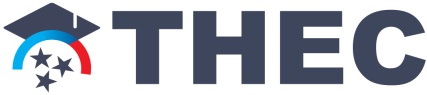 Academic Actions Notification Checklist, Policy A1.5:Inactivation of an Existing Academic Program or ConcentrationIn alignment with the statutory responsibility of the Tennessee Higher Education Commission (THEC) to review and approve new academic programs, THEC staff maintain the API. The API includes a listing of all academic programs by degree designations, associated concentrations, credit hours, off-campus locations, delivery modes, access to Academic Common Market, and other fields. To maintain the accuracy of the API, institutions must notify THEC of academic program actions as specified in THEC Policy A1.5. In order to submit academic action notifications, all parts of the appropriate checklist (as delineated below) must be submitted through Formstack. Notifications must be submitted no later than dates listed below.May 15 for all actions approved between January 1 and April 30  August 15 for all actions approved between May 1 and July 31 January 15 for all actions approved between August 1 and December 31    Please note, notifications may be submitted outside of these dates, and completed requests will be reviewed on a rolling basis. Academic Action Notification Checklist – Please complete all information requested.  This info will be transferred to the THEC Formstack platform when the Notifications are submitted by the Office of the Provost to THEC.  Contact person:  Name & email of person completing the form if there are questions from the Provost’s Office.  Programmatic Accreditor (if applicable)If the program is currently accredited or seeking accreditation, please indicate the programmatic accreditor and status. Date Approved by UUC or UCGSDate must be in the following format: MM/DD/YYYYImplementation Date – typically for Fall semester, as in 08/15/20xxDate must be in the following format: MM/DD/YYYYFederal Classification of Instructional Program (CIP) Code, taken from the THEC Academic Program Inventory (API) CIP should appear in six-digit format (XX.XXXX) API Search - Dashboard (tn.gov)Additional requirements by type of Academic Action NotificationInactivation of an existing academic program or concentration(If the inactivated program or concentration is not reactivated with a period of three (3) years, the academic program or concentration will automatically be terminated and removed from the API.) Indicate if a program or concentration is being inactivated (If inactivating an academic degree program, all concentrations will automatically be inactivated)Number of students currently enrolled in the program/concentration Academic program titleDegree designationConcentration title(s) for inactivation (when applicable)Provide a brief rationale for inactivating the academic program or concentration(s). If there are any students currently in the program/concentration, notification of inactivation must be accompanied by a teach-out plan that details how the institution will accommodate affected students